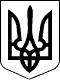 УКРАЇНАЧЕЧЕЛЬНИЦЬКА РАЙОННА РАДАВІННИЦЬКОЇ ОБЛАСТІРІШЕННЯ № 56620 грудня 2019  року                                                               27 сесія 7 скликання Про продовження терміну дії та внесення змін до районної комплексної Програми забезпечення розвитку і надання інформаційних послуг населенню району Відповідно до пункту 16 частини 1 статті 43 Закону України «Про місцеве самоврядування в Україні», враховуючи клопотання райдержадміністрації, висновок постійної комісії районної ради з питань бюджету та комунальної власності, районна рада ВИРІШИЛА:1. Продовжити термін дії районної комплексної Програми забезпечення розвитку і надання інформаційних послуг населенню району на 2018–2019 роки, затвердженої рішенням 17 позачергової сесії Чечельницької районної ради 7 скликання від 15.12.2017 року № 332 (далі – Програма), на 2020 рік.2. Викласти в новій редакції:1) назву Програми: «Районна комплексна Програма забезпечення розвитку і надання інформаційних послуг населенню району на 2018–2020 роки»;2) загальну характеристику Програми (додаток 1); 3) розділ 8 «Ресурсне забезпечення реалізації Програми» (додаток 2);4) додаток «Напрями діяльності та заходи Програми» (додаток 3).3. Контроль за виконанням цього рішення покласти на постійну комісію районної ради з питань бюджету та комунальної власності (Савчук В.В.).Голова районної ради                                                       С. П’ЯНІЩУК                                                                           Додаток 1							    до рішення  27  сесії Чечельницької                                                                            районної  ради 7 скликання                                                                           20 грудня 2019 року № 566ЗАГАЛЬНА ХАРАКТЕРИСТИКАРайонної комплексної Програми забезпечення розвитку і наданняінформаційних послуг населенню районуна 2018-2020 рокиКеруючий справами виконавчого апарату районної ради				Г. ЛИСЕНКО                                                                                        Додаток 2							    до рішення  27  сесії Чечельницької                                                                            районної  ради 7 скликання                                                          20 грудня 2019 року № 5668. Ресурсне забезпечення реалізації Програми                                                                                                            (тис. грн)Керуючий справами виконавчого апарату районної ради			           Г. ЛИСЕНКО                                                                           Додаток  3							    до рішення  27  сесії Чечельницької                                                                            районної  ради 7 скликання                                                                       20 грудня 2019 року № 566                            Додаток                                                                          до районної  комплексої Програми                                                                           забезпечення розвитку і надання                                                                                 інформаційних послуг населенню                                                             району на 2018-2020 рокиНапрями діяльності та заходи районної комплексної Програми забезпечення розвитку і надання інформаційних послуг населенню району на 2018-2020 рокиКеруючий справами виконавчогоапарату районної ради                                                               Г. ЛИСЕНКО1Ініціатор розроблення ПрограмиЧечельницька районна державна адміністрація2Дата, номер і назва документа про розроблення ПрограмиРішення 17 позачергової сесії Чечельницької районної ради                   7 скликання від 15.12.2017 року № 3323Розробник ПрограмиЧечельницька районна державна адміністрація4Відповідальний виконавець ПрограмиЧечельницька районна державна адміністрація5Учасники ПрограмиДруковані та електронні засоби масової інформації, радіомовлення, райдержадміністрація, районна рада, селищна та сільські ради 6Термін реалізації Програми2018-2020 роки7Основні джерела фінансування Програми  Районний, селищний, сільські бюджети8Загальний обсяг фінансових ресурсів, необхідних для реалізації ПрограмиВсього:      1450 000 грн, у тому числі:2018 р.  –   450 000 грн  2019 р.  –   500 000 грн   2020 р.  –   500 000 грнНазва бюджету20182019   2020              Всьогофінансуваннярікрік          рікРайонний, селищний, сільські бюджети450,0  500,0   500,0             1450,0№ п/пПерелік заходів ПрограмиТермін виконання заходу ВиконавціДжерело фінансуванняОрієнтовні обсяги фінансування (тис. грн)Очікуванийрезультат12345671Висвітлення діяльності органів виконавчої влади та органів місцевого самоврядування в друкованих та електронних ЗМІ, на радіо, на веб-сайті згідно з укладеними договорами:  – оприлюднення оперативної інформації про діяльність органів виконавчої влади та органів місцевого самоврядування, створення тематичних  радіопередач, рубрик, іміджевих роликів, спеціальних звітів і репортажів про важливі події, що відбуваються в державі, про діяльність органів виконавчої влади та органів місцевого самоврядування; – висвітлення соціально важливих тем, заходів, розміщення інформаційних матеріалів, забезпечення публікацій виступів, інтерв’ю, звернень, коментарів у друкованих ЗМІ керівників місцевих органів виконавчої влади та органів місцевого самоврядування,  оприлюднення  розпоряджень голови РДА та рішень сесій районної ради;- створення та поширення матеріалів (соціальної реклами) про важливі події, що відбуваються в державі та районі;- підтримка в актуальному стані, осучаснення офіційного веб-сайту РДА та районної ради2018-2020рокиРайдержадміні-страція, районна,  селищна, сільські ради, редакції електронних та друкованих  ЗМІ, інформаційні агентства, радіомовленняРайонний, селищний, сільські бюджети2018-450,02019-500,02020-500,0Дотримання європейських стандартів відкритості та прозорості діяльності органів влади2Організація круглих столів з метою вивчення та формування громадської думки для захисту, просування і розвитку патріотичних, державотворчих цінностей, руйнування зовнішніх антиукраїнських пропагандистських міфів, створення тематичного інформаційного продуктуВсього1450,0